Centrum voľného času SPEKTRUM pri ZŠ Polianska 1, 040 01 Košice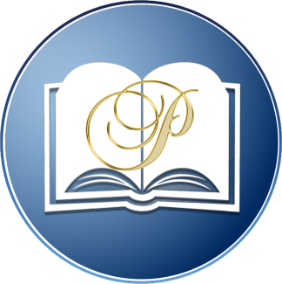 ZÁVÄZNÁ PRIHLÁŠKAna prímestský tábor s dennou dochádzkouTermín : od........................................................... do..............................................................Meno a Priezvisko: ...................................................................................................................Adresa bydliska: ..........................................	     ........................................	      ...........................			Ulica a číslo			   mesto/obec		                  PSČZdravotná poisťovňa: Meno a priezvisko zákonného zástupcu:   ............................................................................Tel. číslo:......................................................  	email:..........................................................Čas a spôsob odchodu: ......................samé/doprovod ..............................................................									Uviesť menoUPOZORNENIE  pre vedúcich o zdravotných ťažkostiach a obmedzeniach dieťaťa: ( alergie, užívané lieky, zdravotné  problémy a obmedzenia.......).............................................................žiadne..............................................................................V zmysle zákona NR SR č. 122/2013 Z.z. o ochrane osobných údajov, súhlasím so spracovaní m osobných údajov pre spracovanie vnútornej evidencie CVČ, súhlasím s fotografovaním a tvorbou videozáznamov môjho dieťaťa v rámci táborového programu. Účastník je oblečený športovo a so zreteľom na skutočnosť, že pri výletoch a hrách v prírode sa môže stať, že sa odev zašpiní. Dieťa má oblečenie primerané počasiu – má pokrývku hlavy, slnečné okuliare, pršiplášť, fľašu na pitie, preukaz poistenca ( stačí prefotený ). O programe na sledujúci deň bude dieťa pravidelne informované. Z dôvodu neobsadenia tábora dostatočným počtom účastníkov ( min 12) môže organizátor zrušiť tábor. Túto skutočnosť oznámi zákonnému zástupcovi dieťaťa, ktorému bude vrátená platba v plnej výške. Každý účastník chráni svoje zdravie a zdravie ostatných účastníkov, rešpektuje osobnosť a potreby ostatných účastníkov, chráni svoj i zverený majetok. Som si vedomý/á náhrady škody spôsobenej mojim dieťaťom počas tábora.  Účastníci sa riadia táborovým poriadkom, s ktorým sú oboznámení bezprostredne po príchode do tábora. Dodržiavanie týchto pravidiel je nevyhnutné v záujme ochrany zdravia účastníkov, ako aj hladký priebeh programu tábora. Košice : ...................	Čitateľný podpis : .......................................              Centrum voľného času SPEKTRUM pri ZŠ Polianska 1, 040 01 KošiceSúhlas so zverejnením osobných údajovPodľa zákona č. 122/2013 Z.z. o ochrane osobných údajov a o zmene a doplnení niektorých zákonov  ( ďalej len zákon)Názov prevádzkovateľa:  Centrum voľného času pri ZŠ Polianska 1 Sídlo:   Polianska 1, Košice 040 01Centrum voľného času spracúva osobné údaje o deťoch aj z dôvodu zdokumentovania táborových akcií ( fotografovaním a videozáznamom) vo forme ich zverejňovania na webovej stránke školy.Ako zákonný zástupca ...........................................................................................................                                                                                            ( meno a priezvisko)Súhlasím – nesúhlasím ( nehodiace sa prosím prečiarknite)aby CVČ zverejňovalo fotografie a videozáznamy, s uvedením mena, priezviska na webovej stránke školy   môjho syna/dcéry .................................................................................................................( meno a priezvisko)Spracúvanie uvedeným spôsobom je vykonané na základe dobrovoľného súhlasu zákonného zástupcu podľa § 11 a § 15 zákona.  Súhlas je možné kedykoľvek odvolať.V ..................................	dňa: .....................								........................................................									Podpis zákonného zástupcu